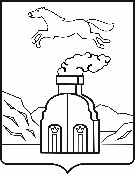 Комитет по дорожному хозяйству, благоустройству, транспорту и связи города БарнаулаП Р И К А ЗОт 01.04.2021 										      № 43В соответствии с Федеральным законом от 12.01.1996 №7-ФЗ «О некоммерческих организациях», постановлением администрации города от 20.01.2016 №10 «Об утверждении Порядка формирования муниципального задания на оказание муниципальных услуг (выполнение работ) муниципальными учреждениями, финансового обеспечения выполнения муниципального задания, предоставления субсидии на финансовое обеспечение выполнения муниципального задания муниципальными учреждениями», ПРИКАЗЫВАЮ:1. Утвердить нормативы финансовых затрат на выполнение работ по уборке территории и благоустройству ландшафта городского округа – города Барнаула Алтайского края на 2021 год при выполнении работ, относящихся к основным видам деятельности муниципального бюджетного учреждения «Благоустройство и озеленение» г. Барнаула для муниципального задания на 2021 год (приложение 1).2. Утвердить нормативы финансовых затрат на выполнение работ по уборке территории и благоустройству ландшафта городского округа – города Барнаула Алтайского края при выполнении работ, относящихся к основным видам деятельности муниципального бюджетного учреждения «Благоустройство и озеленение» г. Барнаула, для физических и юридических лиц за плату на 2021 год (приложение 2).3. Признать утратившими силу приказы комитета:от 31.12.2019 №121 «Об утверждении финансового норматива выполнения работ по уборке территории и благоустройству ландшафта городского округа города Барнаула Алтайского края»;от 22.01.2021 №9 «О внесении изменений в приказ от 31.12.2019 №121 «Об утверждении финансового норматива выполнения работ по уборке территории и благоустройству ландшафта городского округа города Барнаула Алтайского края».4. Руководителю муниципального бюджетного учреждения «Благоустройство и озеленение» г. Барнаула (Рябчун С.В.) руководствоваться нормативами финансовых затрат при выполнении работ по уборке территории и благоустройству ландшафта городского округа – города Барнаула Алтайского края, относящихся к его основным видам деятельности, для физических и юридических лиц за плату.5. Приказ распространяет свое действие на правоотношения, возникшие с 01.01.2021. 6. Юридическому отделу (Науменко М.В.) обеспечить размещение приказа на официальном Интернет-сайте города Барнаула.7. Контроль за исполнением приказа оставляю за собой.Председатель комитета	                                                                        А.А.ШеломенцевНорматив финансовых затрат на выполнение работ по уборке территории и благоустройству ландшафта городского округа – города Барнаула Алтайского края при выполнении работ, относящихся к основным видам деятельности муниципального бюджетного учреждения «Благоустройство и озеленение»
г. Барнаула для муниципального задания на 2021 годСтоимость материальных ресурсов: цветов, деревьев, семян, ограждений, приствольных решеток и др. принимается по факту выполненных работ с предъявлением подтверждающих документов о стоимости (счета, счета-фактуры и др.).Нормативы финансовых затрат на выполнение работ по уборке территории и благоустройству ландшафта городского округа – города Барнаула Алтайского края при выполнении работ, относящихся к основным видам деятельности муниципального бюджетного учреждения «Благоустройство и озеленение» 
г. Барнаула, для физических и юридических лиц за плату на 2021 годОб утверждении нормативов финансовых затрат на выполнение работ по уборке территории и благоустройству ландшафта городского округа – города Барнаула Алтайского края на 2021 годПриложение 1к приказу комитетаот «01» апреля 2021 года  № 43Наименование работ в соответствии с ведомственным перечнемТехнологические операцииЕд. изм.Стоимость, руб.1234Уборка территории и аналогичная деятельность Уборка газона от случайного мусора1000 кв.м.15,45Уборка территории и аналогичная деятельность Очистка урн - летний периодшт4,05Уборка территории и аналогичная деятельность Очистка урн - зимний периодшт4,05Уборка территории и аналогичная деятельность Уборка опавших листьев при средней засоренности: в весенний периодкв.м3,07Уборка территории и аналогичная деятельность Уборка опавших листьев при сильной засоренности: в осенний периодкв.м4,63Уборка территории и аналогичная деятельность Сухая очистка поверхности скамеек  ветошью или веником - летний периодм.п.1,27Уборка территории и аналогичная деятельность Сухая очистка поверхности скамеек  ветошью или веником - зимний периодм.п.1,27Уборка территории и аналогичная деятельность Очистка тротуаров: вручную - летний период1000 кв.м.2 701,26Уборка территории и аналогичная деятельность Очистка асфальтовых и плиточных дорожек механической щеткой на тракторе 40 кВт (55 л.с.) - летний период1000 кв.м.24,35Уборка территории и аналогичная деятельность Очистка тротуаров, площадок отдыха от снега и льда: вручную - зимний период1000 кв.м.4 178,68Уборка территории и аналогичная деятельность Очистка тротуаров, площадок отдыха от снега и льда: механической щеткой на тракторе 40 кВт (55 л.с.) - зимний период1000 кв.м.33,211234Россыпь песка вручную: на тротуарах, площадках отдыха - зимний период1000 кв.м.422,67Очистка лестничных сходов от грязи и мусора вручную - летний период1000 кв.м.992,30Очистка лестничных сходов от снега и льда - зимний период1000 кв.м.5 898,66Россыпь песка вручную: на лестничных сходах - зимний период1000 кв.м.466,77Погрузка материалов в автотранспортные средства вручную: сподручные и навалочные грузыт55,62Утилизация (ТКО)	куб.м76,00Перевозка грузов автомобилями-самосвалами на расстояние до 15 км. мусорт21,46Погрузка материалов погрузчиками на пневмоколесном ходу с перемещением на расстояние до 10 м: снег куб.м9,51Перевозка грузов автомобилями-самосвалами на расстояние до 15 км.т21,46Деятельность по благоустройству ландшафтаВорошение снега вручнуюкв.м.5,10Деятельность по благоустройству ландшафтаВорошение снега механизированным способомкв.м.1,92Деятельность по благоустройству ландшафтаПрополка газоновкв.м.2,24Деятельность по благоустройству ландшафтаВыкашивание газоновкв.м.0,80Деятельность по благоустройству ландшафтаВыкашивание газонов луговых тракторной косилкойга428,72Деятельность по благоустройству ландшафтаПодготовка почвы под цветники толщиной слоя насыпки 20 смкв.м.50,64Деятельность по благоустройству ландшафтаПосев семян цветов:кв.м.19,51Деятельность по благоустройству ландшафтаЦветы – Бархатцы отклоненныекг.31 000,00Деятельность по благоустройству ландшафтаЦветы – Бархатцы прямостоячиекг55 000,00Деятельность по благоустройству ландшафтаЦветы - Циниякг.32 000,00Деятельность по благоустройству ландшафтаЦветы - Портулаккг160 000,00Деятельность по благоустройству ландшафтаЦветы - Настурциякг.16 000,00Деятельность по благоустройству ландшафтаЦветы - Георгинкг.57 333,33Деятельность по благоустройству ландшафтаПосадка цветов в клумбы, рабатки и вазы-цветочницы: клубневых, луковичных и клубнелуковичных шт0,80Деятельность по благоустройству ландшафтаЦветы - Тюльпанышт35,001234Посадка цветов в клумбы, рабатки и вазы-цветочницы: многолетних и корневищныхшт2,37Цветы - Розашт185,00Цветы - Пионшт359,00Цветы – Флокс метельчатыйшт120,00Цветы - Дицентрашт350,00Цветы - Очитокшт150,00Цветы - Гейхерашт249,00Цветы – Ирис высокийшт249,00Цветы - Астильбашт129,00Цветы - Астрашт159,00Цветы - Гвоздикашт129,00Цветы - Дельфинумшт349,00Цветы - Эхинацияшт199,00Цветы - Тысячелистникшт199,00Цветы - Хризантемашт169,00Цветы - Гортензияшт320,00Цветы - Вербейникшт199,00Цветы - Тимьяншт140,00Цветы – Флокс дерновойшт190,00Цветы - Лапчаткашт240,00Цветы - Примулашт200,00Цветы - Хосташт155,00Цветы – Ирис низкийшт210,00Цветы - Спиреяшт210,00Цветы - Василекшт212,50Цветы - Молочайшт260,00Цветы - Лилейникшт245,00Цветы – Девичий виноградшт100,00Посадка цветов в клумбы, рабатки и вазы-цветочницы: летников ковровых шт0,59Цветы - Виола смесьшт24,00Цветы - Петуния смесьшт24,00Цветы – Гвоздика китайскаяшт60,00Цветы - Целозия смесь (метельчатая)шт24,00Цветы - Сальвияшт24,00Цветы - Колеус смесьшт23,00Цветы - Бархатцы прямостоячие смесьшт25,20Цветы - Бархатцы отклоненные смесьшт23,00Цветы - Ахирантесшт35,00Цветы - Вербенашт24,001234Цветы - Клеома смесьшт35,00Цветы - Агератумшт23,00Цветы - Амарант хвостатыйшт27,60Цветы - Цинерарияшт24,00Цветы - Пиретрумшт19,00Цветы – Бальзамин Новогвинейскийшт115,00Цветы - Алиссумшт16,00Цветы – Декоративная капусташт35,00Посадка цветов в клумбы, рабатки и вазы-цветочницы: летников горшечных шт1,25Цветы - Петуния ампельнаяшт46,80Цветы - Сальвия горшечнаяшт24,00Цветы - Кохияшт24,00Цветы - Каннышт160,00Цветы - Агавашт1 500,00Цветы - Герань смесьшт75,00Цветы - Бегония вечноцветущая смесьшт40,00Цветы - Хлорофитумшт60,00Разбрасывание сухих органических удобрений по площади посадки т582,91Укрывание лапником клумб кв.м13,55Внесение сухих удобрений в почву: минеральных  (в том числе карбамин)кв.м.8,00Стрижка живых изгородей мотокусторезом твердолиственныхкв.м.3,79Формирование крон кустарников заданной формы с диаметром куста: до 1,0 мшт20,47Формирование крон кустарников заданной формы с диаметром куста: более 1,0 мшт48,38Прополка и рыхление лунок или канавок кв.м.6,83Полив зеленых насаждений: из шланга поливомоечной машиныкуб.м.142,94Санитарная обрезка с автогидроподъемникашт172,51Санитарная обрезка с лестницы или стремянкишт52,17Омолаживающая обрезка деревьев диаметром среза менее 300 мм.шт461,351234Омолаживающая обрезка деревьев диаметром среза более 300 мм.шт1 139,86Формовочная обрезка деревьев выстой до 5 м.шт263,02Формовочная обрезка деревьев выстой более 5 м.шт1 419,56Посадка деревьев с комом земли размером: 0,8x0,8x0,5шт1 477,35Устройство приствольных лунок в асфальтобетонном покрытиишт2 246,49Дерево (высота более 3 м) - Березашт7 000,00Дерево (высота более 3 м) - Липашт10 000,00Дерево (высота более 3 м) - Рябинашт9 000,00Дерево (высота более 3 м) - Яблоняшт8 000,00Дерево (высота более 3 м) - Кленшт9 000,00Дерево (высота более 3 м) – Ясень (питомник)шт2 608,22Дерево (высота более 3 м) – Тополь (питомник)шт2 641,72Дерево (высота более 3 м) – Черемуха Маакашт9 000,00Дерево (высота более 3 м) – Ель сибирскаяшт18 000,00Дерево (высота более 3 м) – Топольшт5 000,00Дерево (высота более 3 м) – Яблоняшт8 000,00Дерево (высота более 3 м) – Вязшт7 000,00Посадка деревьев с комом земли размером: 0,5x0,4 шт641,74Дерево (высота 1,5 – 3 м) – Ясень (питомник)шт358,22Дерево (высота 1,5 – 3 м) – Береза (питомник)шт725,00Дерево (высота 1,5 – 3 м) – Тополь (питомник)шт391,72Дерево (высота 1,5 – 3м) - Вязшт3 200,00Дерево (высота 1,5 – 3 м) - Рябинашт2 300,00Дерево (высота 1,5 – 3 м) – Калина (питомник)шт368,25Дерево (высота 1,5 – 3 м) – Клен (питомник)шт340,501234Дерево (высота 1,5 – 3 м) – Ива (питомник)шт343,52Дерево (высота 1,5 – 3 м) – Яблоня шт1 530,00Дерево (высота 1,5 – 3 м) – Рябинашт2 300,00Посадка деревьев и кустарников с комом земли размером: 0,3x0,3 мшт341,99Кустарник – сирень (питомник)шт339,11Кустарник - пузыреплодникшт1 020,00Посадка кустарников-саженцев в живую изгородь: одноряднуюшт110,94Кустарник - сиреньшт150,00Посадка кустарников-саженцев в живую изгородь: двухряднуюшт213,49Кустарник - сиреньшт150,00Вырезка поросли механизированным способомга891,51Расчистка площадей от кустарника и мелколесья вручнуюкв.м4,20Реконструкция газона кв.м211,66Семена газонных травкг273,45Очистка камер: от сухого ила и грязикуб.м359,24Очистка камер: от мокрого ила и грязи куб.м456,39Очистка лотка от снега и льдам52,22Окраска огражденийкв.м20,50Окрашивание урншт86,17Ремонт деревянных скамеекшт220,32Окрашивание скамеек: за один разшт573,59Снос деревьев диаметром до 300 мм. шт (3,14 м3)1 024,40Снос деревьев диаметром более  300 мм. шт (3,29 м3)1 731,82Снос упавших деревьев после стихийного урагана  шт851,88Снос ветвей деверьевшт (0,2 м3)54,26Корчевка пней (пнедробильной машиной)шт583,18Очистка поверхности щеткамикв.м.90,09Промывка поверхности фонтанакв.м.4,68Очистка полости трубопровода продувкой воздухом, номинальный диаметр: 50 ммм.п.0,98Очистка полости трубопровода продувкой воздухом, диаметр:100ммм.п.0,981234Отключение и заглушка водопроводашт622,49Откачка воды из фонтаначас515,51Установка насосовшт1 821,26Демонтаж насосов  (с целью хранения)шт1 212,73Наполнение  водой фонтанакуб.м.6,84Установка форсунокшт227,12Демонтаж форсунок (с целью хранения)шт135,82Монтаж светильниковшт123,93Демонтаж светильников (с целью хранения)шт86,13Установка мелких конструкций бетонных или каменных конструкций  массой до 0,5 тшт156,44Демонтаж  мелких конструкций бетонных или каменных конструкций  массой до 0,5 тшт125,15Установка мелких конструкций массой до 0,5 тшт156,44Демонтаж  мелких конструкций  массой до 0,5 тшт125,15Погрузка металлических конструкций массой до 1 тт81,07Разгрузка металлических конструкций массой до 1 тт81,07Перевозка: Автомобили бортовые, грузоподъемность: до 5 тмаш.-ч.154,62Акарицидная обработкакв.м.0,4Ремонт огражденийогражд.200 616,00Ремонт плиточного покрытия100 кв.м.82 500,00Обслуживание биотуалетов333 500,00Устройство приствольных решетокшт11 500,00Приложение 2к приказу комитетаот «01» апреля 2021 года  № 43Наименова-ние работ в соответствии с ведомствен-ным перечнемТехнологические операцииЕд. изм.Стоимость с учетом НДС (20%), руб.Стоимость без учета НДС (20%), руб12345Уборка территории и аналогичная деятельность Уборка газона от случайного мусора1000 кв.м.60,9460,94Уборка территории и аналогичная деятельность Очистка урн от мусорашт27,1922,66Уборка территории и аналогичная деятельность Уборка опавших листьев при средней засоренности: в весенний периодкв.м.20,6017,17Уборка территории и аналогичная деятельность Уборка опавших листьев при сильной засоренности: в осенний периодкв.м.31,1225,93Уборка территории и аналогичная деятельность Сухая очистка поверхности скамеек  ветошью или веником (зима)м7,526,27Уборка территории и аналогичная деятельность Очистка поверхности скамеек и ограждений от пыли и грязи с подноской воды ведрами (лето)м9,58799,11Уборка территории и аналогичная деятельность Прополка: газоновкв.м.15,0112,51Уборка территории и аналогичная деятельность Выкашивание газонов луговых тракторной косилкойга2 587,182 155,98Уборка территории и аналогичная деятельность Выкашивание газонов вручнуюкв.м.5,304,42Уборка территории и аналогичная деятельность Полив зеленых насаждений: из шланга поливомоечной машиныкуб.м.773,36644,4712345Погрузка материалов в автотранспортные средства вручную: сподручные и навалочные грузыт325,92271,60Утилизация (ТКО)куб.м76,0076,00Утилизация (прочий мусор)куб.м	250,00250,00Перевозка грузов автомобилями-самосвалами на расстояние до 15 км. 100 т11 658,169 715,13Погрузка материалов погрузчиками на пневмоколесном ходу с перемещением на расстояние до 10 м: снег 100 куб.м5 192,594 327,16Деятель-ность по благо-устройству ландшафтаПодготовка почвы под цветники толщиной слоя насыпки 20 смкв.м.337,16280,97Деятель-ность по благо-устройству ландшафтаПосадка цветов в клумбы, рабатки и вазы-цветочницы: клубневых, луковичных и клубнелуковичных (без стоимости материалов)шт.5,364,47Деятель-ность по благо-устройству ландшафтаВыкапывание: луковичных цветочных растенийшт4,583,82Деятель-ность по благо-устройству ландшафтаПосадка цветов в клумбы, рабатки и вазы-цветочницы: летников горшечных (без стоимости материалов)шт8,396,99Деятель-ность по благо-устройству ландшафтаПосадка цветов в клумбы, рабатки и вазы-цветочницы: летников ковровых (без стоимости материалов)шт3,963,30Деятель-ность по благо-устройству ландшафтаПосадка цветов в клумбы, рабатки и вазы-цветочницы: многолетних и корневищных (без стоимости материалов)шт15,8813,23Деятель-ность по благо-устройству ландшафтаПосев семян цветов (без стоимости материала)кв.м120,35100,29Деятель-ность по благо-устройству ландшафтаРазбрасывание сухих органических удобрений по площади посадки (в цветники, без стоимости материала)т1 263,961 053,3012345Укрывание лапником клумбкв.м90,9675,80Внесение сухих удобрений в почву: минеральных (в цветы, газон, деревья) (включая стоимость материалов)кв.м43,0635,88Очистка тротуаров, площадок отдыха от снега и льда: вручную (зима)1 000 кв.м.23 873,9019 894,92Очистка тротуаров, площадок отдыха от снега и льда: механической щеткой на тракторе 40 кВт (55 л.с.) (зима)1 000 кв.м.182,59152,16Россыпь песка вручную: на тротуарах, площадках отдыха1 000 кв.м.2 099,571 749,64Очистка от снега и льда: ворошение снега на газонах вручнуюкв.м30,0625,05Очистка от снега и льда: ворошение снега на газонах механ. способомкв.м10,628,85Очистка тротуаров вручную (лето)1 000 кв.м.15 433,0212 860,85Очистка асфальтовых и плиточных дорожек механической щеткой на тракторе 40 кВт (55 л.с.) (лето)1 000 кв.м.133,91111,59Очистка лестничных сходов от снега и льда (зима)1 000 кв.м.33 700,6228 083,85Очистка лестничных сходов от грязи и мусора вручную (лето)1 000 кв.м.5 669,284 724,40Россыпь песка вручную: на лестничных сходах1 000 кв.м.2 351,541 959,62Санитарная обрезка с автогидроподъемникашт1 085,20904,33Санитарная обрезка  с лестницы или стремянкишт350,27291,89Омолаживающая обрезка деревьев диаметром среза менее 300 мм.шт2 834,942 362,45Омолаживающая обрезка деревьев диаметром среза более 300 мм.шт6 978,945 815,7812345Формовочная обрезка деревьев выстой до 5 м.шт1 723,491 436,24Формовочная обрезка деревьев выстой более 5 м.шт9 045,787 538,15Уход за деревьями или кустарниками с комом земли размером: 0,8x0,8шт2 529,652 108,04Уход за деревьями или кустарниками с комом земли размером: 0,5x0,5x0,4 мшт1 139,57949,64Уход за деревьями или кустарниками с комом земли размером: 0,3x0,3шт638,42532,02Уход за деревьями или кустарниками с комом земли размером: 0,2x0,15 и 0,25x0,2 мшт256,90214,08Стрижка живых изгородей мотокусторезом: твердолиственныхкв.м22,8419,03Формирование крон кустарников заданной формы с диаметром куста: до 1,0 мшт137,46114,55Формирование крон кустарников заданной формы с диаметром куста: более 1,0 мшт324,79270,66Прополка и рыхление лунок или канавоккв.м45,8338,19Валка деревьев в городских условиях диаметром до 300 мм (снос)м31 661,621 384,68Валка деревьев в городских условиях: диаметром более 300 мм (снос)м32 902,802 419,00Корчевка пней (пнедробильной машиной) шт2 300,002 300,00Посадка деревьев с комом земли размером: 0,8x0,8x0,5шт7 458,226 215,18Посадка деревьев с комом земли размером: 0,5x0,4 шт2 894,582 412,1512345Посадка деревьев и кустарников с комом земли размером: 0,3x0,3 шт1 506,671 255,56Посадка кустарников-саженцев в живую изгородь: одноряднуюшт729,96608,30Посадка кустарников-саженцев в живую изгородь: двухряднуюшт1 407,911 173,26Вырезка поросли механизированным способомга4 798,263 998,55Расчистка площадей от кустарника и мелколесья вручнуюкв.м24,8420,70Посев  газонакв.м129,08107,57Реконструкция газона с подготовкой почвы 20 см.кв.м640,01533,34Очистка камер: от сухого ила и грязикуб.м2 188,731 823,94Очистка камер: от мокрого ила и грязи куб.м2 776,202 313,50Окраска огражденийкв.м49,0740,89Окрашивание урншт394,91329,09Ремонт деревянных скамеекшт612,01510,01Окрашивание скамеек: за один разшт2 703,842 253,20Краны манипуляторы 1,6 тмаш.-ч1 034,64862,20Погрузчики одноковшовые универсальные фронтальные пневмоколесные, грузоподъемность 2 тмаш.-ч1 422,111 185,09Автогидроподъемники высотой подъема: 22 ммаш.-ч1 700,241 416,87Автогидроподъемники высотой подъема: 18 ммаш.-ч1 413,131 177,61Вакуумно-подметальная машинамаш.-ч1 002,31835,26Машины поливомоечные 6000 лмаш.-ч1 853,811 544,84Трактор с щетками дорожными навеснымимаш.-ч1 565,051 304,2112345Снегоочистители на автомобиле: плужныемаш.-ч811,85676,54Автоцистернамаш.-ч1 583,201 319,33Автомобиль-самосвал, грузоподъемность: до 7 тмаш.-ч1 429,791 191,49Автомобиль-самосвал, грузоподъемность: до 10 тмаш.-ч1 709,471 424,56Автомобили бортовые, грузоподъемность: до 5 тмаш.-ч1 426,601 188,83Цистерны прицепные: 2,5 м3маш.-ч33,1427,62Тракторы на пневмоколесном ходу, мощность 59 кВт (80 л.с.)маш.-ч1 594,781 328,98Тракторы на пневмоколесном ходу, мощность 29 кВт (40 л.с.)маш.-ч1 280,751 067,29Тракторы на пневмоколесном ходу, мощность 108 кВт (145 л.с.)маш.-ч2 126,411 772,01Разработка эскизов ландшафтного дизайна, II категориячел.-ч1 132,20943,50Определение сметной стоимости, I категориячел.-ч1 244,691 037,24